Instruction Sheet Tutorial Video - https://www.youtube.com/watch?v=Ncw_EixkiGM&feature=youtu.beDownload Survey123 for ArcGIS on your GPS enabled device (through google play store, or apple app store). You do NOT have to log into the app in order to use it.After the app is installed on your device, and when you are connected to wireless or cellular network, follow this link (it should open in the Survey123 app), you may be prompted to allow the app to access location, take photos, etc. Say yes to these. [note: this link will not open if Survey123 mobile field app is not installed] https://survey123.arcgis.com/share/8bf2d7f8870348478f4bd0e897955714?open=nativeWhen the app opens, back out to the main screen, and tap the menu icon in the top right hand corner, then tap settings. Tap the “location” menu (this is where you can connect an external GPS*, if you are using one).  Tap the gear icon, then tap “alerts”; in this menu turn on “visual”. This will keep the satellite icon visible so you can check your fix, location, and horizontal accuracy while you are surveying. (turn on the other options if you want a vibration and/or audio alert when you lose your GPS fix).The sixth survey question (Monument Location) will allow you to capture the location of the monument. When your device is directly over the monument, tap the circle icon in the upper right corner of the map.The two questions that follow ask you to enter the lat/long of the monument (this is for QA/QC purposes). Tap within the map extent to navigate to a screen which reports the lat/long to 6 decimal places. Enter those values into the fields.After you collect data, tap the check mark at the bottom of the screen. You will be prompted to send the data later, send the data now, or to continue entering data. It may be preferable to send data later, when you are on a WiFi connection.When you are ready to survey another monument, tap “collect” at the bottom of your screen to open a new survey template.*If using an external high-accuracy GPS receiver, you should be able to connect your device to it via bluetooth. There is some documentation regarding issues with external GPS devices here: https://community.esri.com/thread/184389-support-of-external-gps, https://community.esri.com/docs/DOC-6911 As a reference, we have uploaded data from the most recent previous monument survey into a google map, here: https://www.google.com/maps/d/u/0/edit?mid=1XL-0Ja8ZMAWKLSdjxk3SdG79yDIE35uh&ll=39.71848752927563%2C-77.35164881499998&z=9IF you would like to open the survey in a browser, or on a device that does not have the Survey123 mobile field app installed on it, follow the link below. (surveyors using a field laptop may have to do this, but it will require you to have a consistent network signal)The survey form is here: https://arcg.is/04LrOf Screenshots below:1) when you first open the survey2) when you tap the satellite icon3) when you tap the map screen (coordinates on the bottom left)4) after you complete the survey and tap the check mark.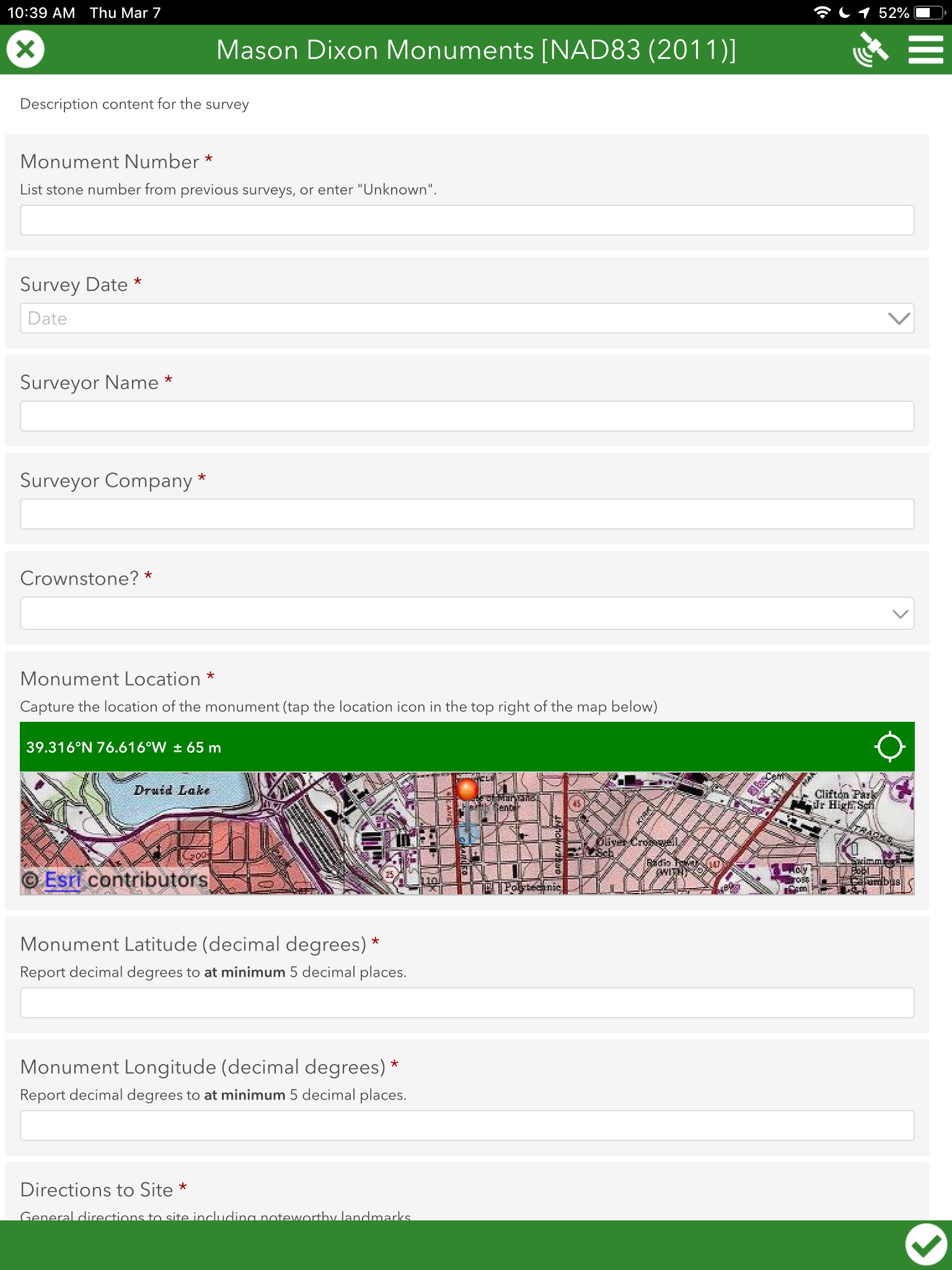 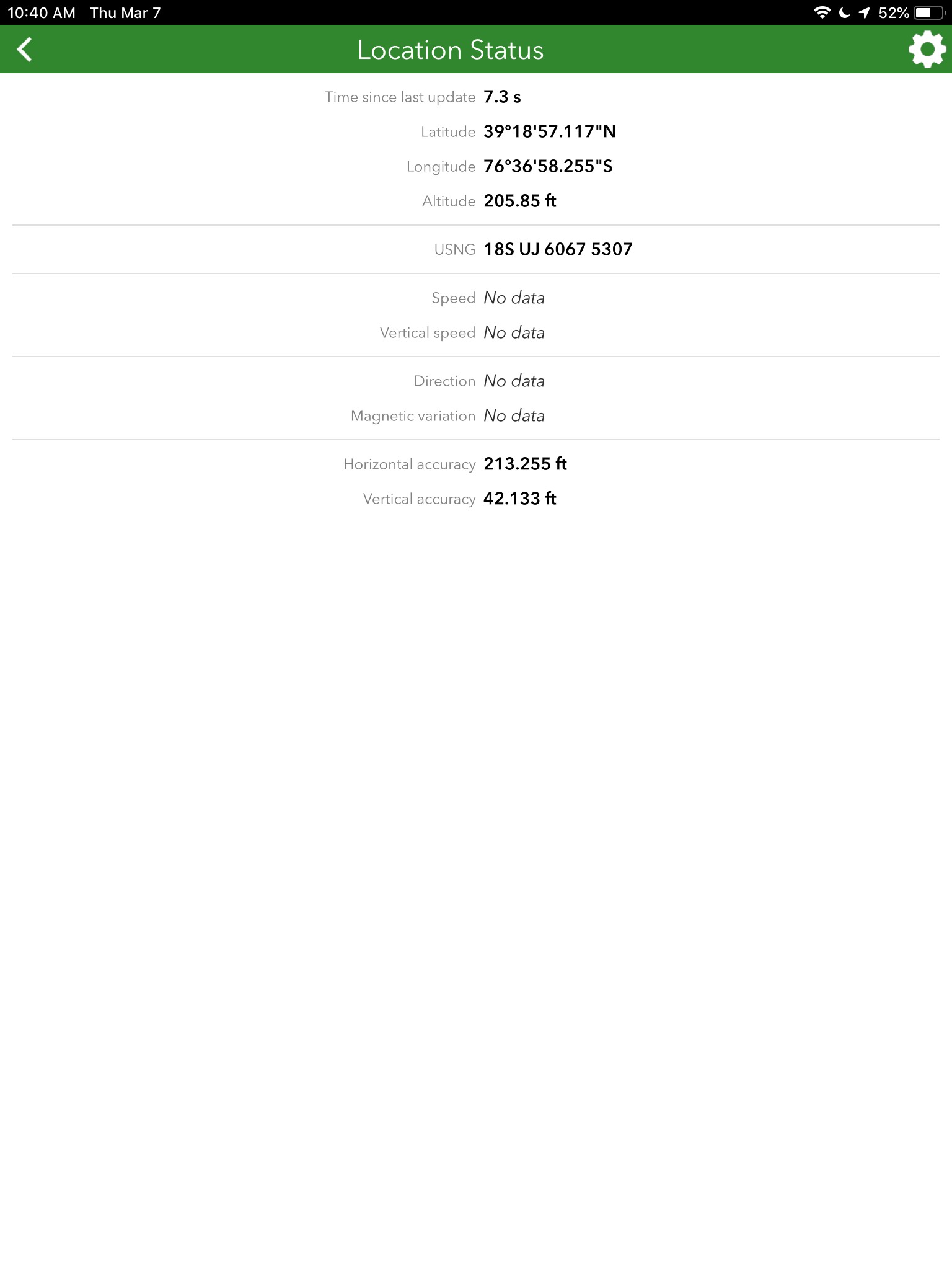 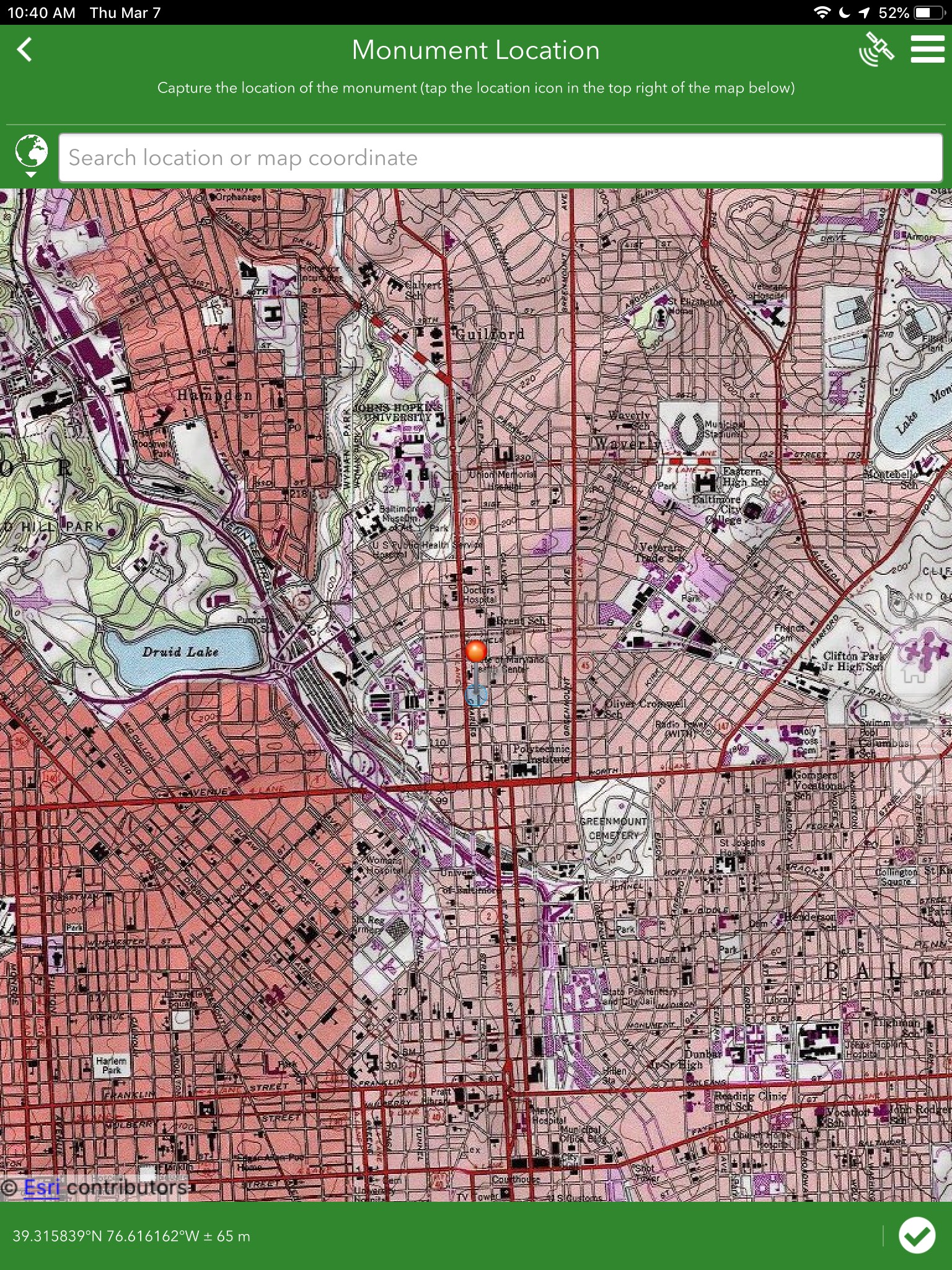 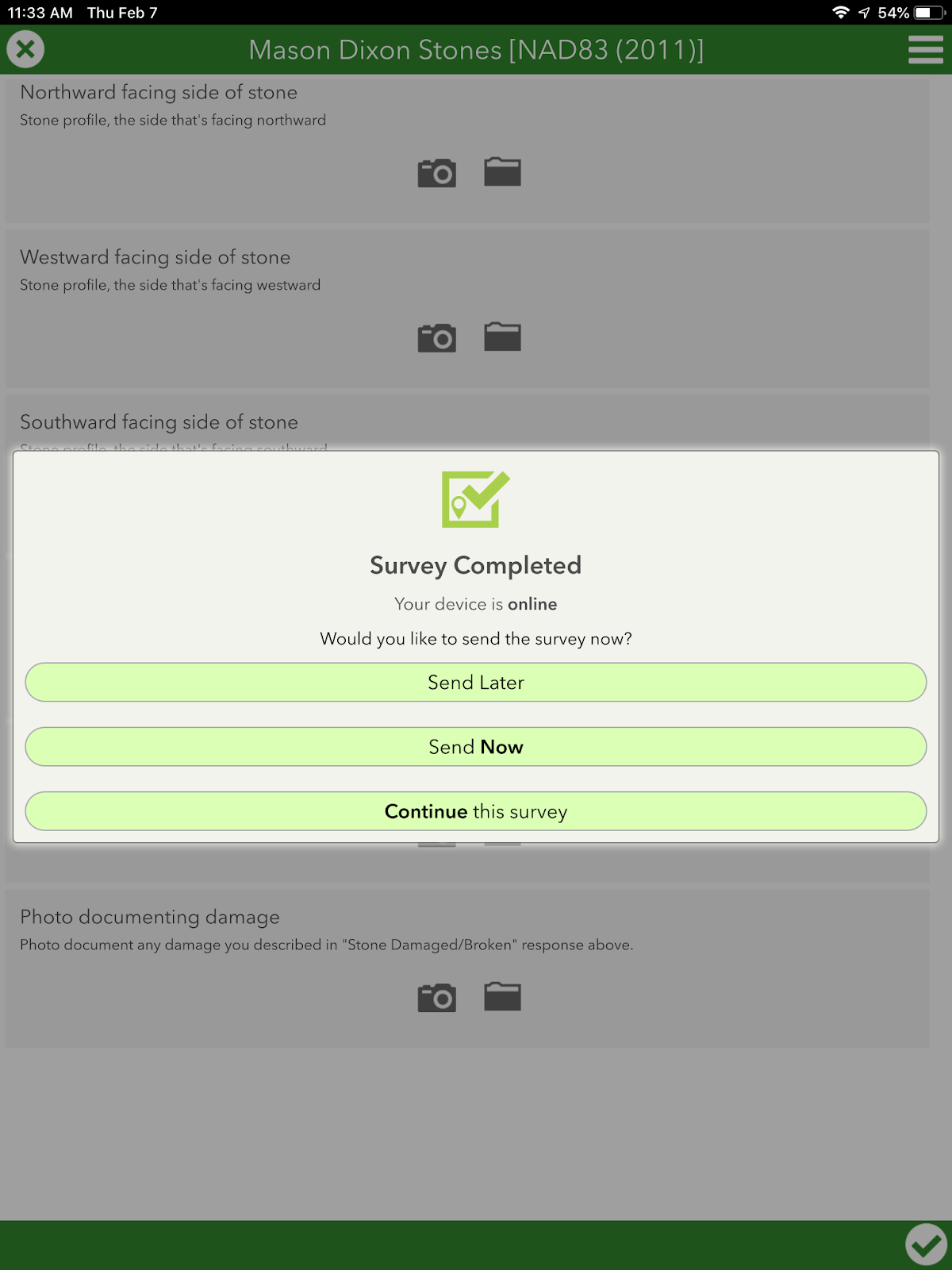 